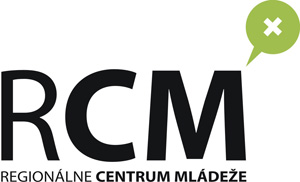 CENTRUM VOĽNÉHO ČASU - Regionálne centrum mládežeSTROJÁRENSKÁ 3, 040 01 KOŠICEtel. : 055/622 3820,0911 488801 fax: 055 6941398, www.rcm.skKošice 06.12.2016Výsledková listina umeleckej súťaže žiakov stredných škȏl„Quo vadis, človek?“ (Kam kráča tento svet?)Organizátor: CVČ – Regionálne centrum mládeže, Strojárenská 3 Košice Miesto konania: CVČ – RCM Strojárenská 3, 040 11 Košice Dátum: 1.12.2016Predseda poroty: Štefan Dušan BalážZloženie poroty: Štefan Dušan Baláž, Mgr. Františka Fehérová, Mgr. Art. Karol Petreš                      kategória: Dvojrozmerné výtvarné práce:kategória: Multimediálne práce:kategória:  Počítačová grafika:Cena internetového hlasovania:    _____________________                                                                    _________________       Štefan Dušan Baláž                                                                           Ing. Erika Munková     /predseda odbornej poroty/                                                                             /riaditeľka CVČ – RCM/Meno (vek):Práca:Adresa:1. miesto Alex Demeter„Radšej nie!“Súkr. ZUŠ Česká 2628/9, Snina 2. miesto Sára Čižmárová„Black world of tomorrow“Kukučínova 600/60, Belá nad Cirochou3. miesto Tamara Mišagová„Moderná Mona Liza“SSOŠ Postupimská 37, KošiceČestné uznanieJán Kora„Pokľaknúť pred mladosťou?“Súkr. ZUŠ Česká 2628/9, SninaČestné uznanieZuzana ŠmidováNaša „svetlá“Mlynská 6, KrompachyMeno (vek):Práca:Adresa:1. miesto Michaela Hudáková„Kompas“Gymn. Š.Moysesa, Školská 13, Moldava nad Bodvou2. miesto Ruth Borovská„Zmizla“SNP 27, Moldava nad Bodvou2. miesto Vysokaiová Petra, Kundrátová Valentína, Ihnátová Jana„Kam tento svet speje?“Gymnázium, Komenského 32, Trebišov3. miestonudelenéČestné uznanieNikoleta Podracká„Hľadáme mladé talenty“A.Chazara 171, JoviceMeno (vek):Práca:Adresa:1. miesto Martina JaničkováPupočná šnúra – „záchranné lano?“Gymn. Š.Moysesa, Školská 13, Moldava nad Bodvou2. miesto Richard Jacko,,Ulica"Talinská 2, Košice3. miestoKatarína Kelecsényiová„Rovnosť“Lesná 5, Moldava nad BodvouMária Dzurillová, Zuzana Plencnerová, Lucia Kakošová, Stanislava Kiseľová, Kristína Petrovičová„Zahalení v dyme“SOŠ ekonomická, Spišská Nová Ves